         Bestuursvergadering TTC De Pinte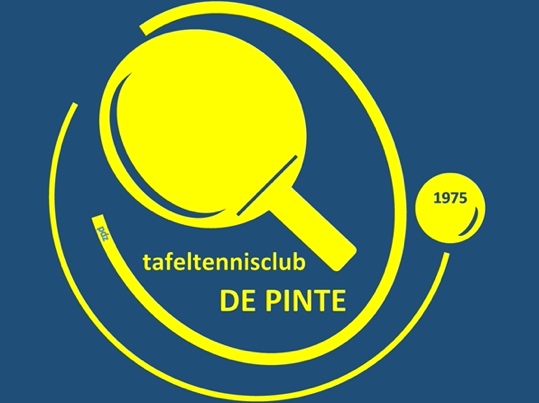 Te onthoudenOude tafels … wachtlijst: Tyrone, Sandy (mama Nand)Geïnteresseerde speler die enkel op zaterdag wil komen. Hier maken we geen onderscheid hoe vaak ze willen trainen of niet. Tarieven na nieuwjaar: 90 competitie, 70 jeugd & recreanten. Sociaal tarief: 40 euro na persoonlijk gesprek over motivatie. Na de paasvakantie gratis en vrijblijvend trainen.Geen verhuur tafels voor buiten gebruik OCP.Recreant-reserves krijgen één competitie-truitje .Zaterdagmatchen in combinatie met vakanties in oog houden en ook examens periode voor de kalendervergadering. Trainers moeten elk jaar bij aanvang van seizoen (augustus) een bewijs van goed gedrag en zeden voorleggen.Op zaterdag 04/05/2024 in OCP De Pinte – Eindrondes - ganse dag.Bij gebruik locatie Schooltje Eke Landuyt : DWEILEN na opkuis !Aankoop overwegen om lichtere tafels aan te kopen.Verslag vorige vergaderingPunt “recreanten” vorig verslag (actie Steven)CompetitieA-ploeg : staat er goed voor 9e plaats, tegen Eeklo belangrijke wedstrijd.B-ploeg : vogel voor de kat - degradatieC-ploeg : staat op een veilige 5E plaatsD-ploeg : zal tevreden zijn met een 3de plaatsE-ploeg : staat op de 5de plaats. Merk op dat er 3 jeugdspelers hun intrede deden bij de herencompetitie (met succes)Vet A : kampioen alle wedstrijden gewonnen.Vet B : staan laatste maar amuseren zich.Jeugd A : 3de plaatsJeugd B : Bijna kampioen, Benne en Felix werken verder uit..Competitie seizoen 2024-2025Roland dient een (voorlopige) aanvraag in voor de zaal zoals gebruikelijk met om de 2 weken competitie met achteraf verfijning zodra de speelkalender gekend is.Eindronde 2025Op 26 april 2025. Roland vraagt zaal aan. We schrappen de organisatie van de provinciale kampioenschappen.Algemene ledenvergadering en KK enkelZijn uittredend en herkiesbaar: Johan, Felix, Roland en JanHet adres TTC DE PINTE  zal veranderen, door verhuis van de secretarisJan de uitnodiging versturen naar onze ledenEvaluatie trainersMario stopt na dit seizoen.Clubfeest (27/04/2025)Wordt besproken en genoteerd door Steven, en zal dit per afzonderlijk doorsturen.50 jaar TTCDe werkgroep kwam onlangs samen en dit is de stand van zaken bij de sub-werkgroepenHistoriek : Frederik haalt alle foto’s uit bestand (Flickr) van TTC; de oude pingfo’s worden doorgenomen voor interessante info; een lijst van alle clubkampioenen over de jaren heen zal worden opgemaakt; de aanvraag tot het bekomen van een koninklijk statuut zal worden ingediend in september 2025; een speciaal boekje nav het 50 jarig bestaan van de club zal worden uitgegeven.Logo : een wedstrijd voor het ontwerpen van een nieuw logo is uitgeschreven. Elk ontwerp vraagt om een motivatie.Clubfeest : zal doorgaan in de Begonia of Viteux, worden nog contacten gelegd.Moerkensheide niet haalbaar.Communicatie en pr : volgt laterExtra sportief : fietsreis met vertrek uit Epernay op 2/7/2025. Fietsen naar De Pinte op 3,4,5 en 6/7/2024 met aankomst in De Pinte. Er zal de mogelijkheid worden geboden om deel te nemen aan de laatste fietsdag naar De Pinte. Meer info volgt.Sportief : organisatie van een tornooi in combinatie met een demop (kalender VTTL afwachten) – waarschijnlijk op 31 augustus 2025 – tornooi met 4 reeksenAlgemene vergadering VTTLGaat door op vrijdag 17 mei, Roland en David zullen samen gaan.Vraag van Basket Basket vraagt om 3 dinsdagen het A terrein te gebruiken, en onze trainingen te laten doorgaan op het C terrein.Wij laten dit toe voor een goede samenwerking/relatie te bewaren.Maar ons op voorhand ons verwittigen of het doorgaat?Fondsen werkingWordt verschoven naar volgend seizoen.Overleg met Hedwig.Contact opgenomen met Hedwig betreffende tornooi van 50 jaar bestaan;Geen oude ledenlijsten niet beschikbaar, zijn vernietig door de zoon van de oude secretaris OVL.De oude kampioenen van DE PINTE, wordt het nodige gedaan en zullen ten gepaste tijde daar reactie van krijgen.Huur tafels, 25euro per tafel netten inbegrepen, waarborg van 500 euro, 3 maand op voorhand aanvragen, vervoer zelf regelen, auto met laadbrug.Verplicht te werken met een programma van de VTTL voor tornooien, en een persoon daarvoor aanvragen die daar kan met werken, krijgen nog meer info per email van Hedwig. Volgende vergadering : 25 april, 20u15 bij RolandDatum28/03/2024 20u15PlaatsPascalAanwezigJohan, Pascal, Rudy, Steven, Felix, David, RolandVerontschuldigdBenny, JanNotulistRolandEinde 23u45